О внесении изменений в муниципальную программу 
Североуральского городского округа «Развитие системы образования 
в Североуральском городском округе до 2024 года», утверждённую постановлением Администрации Североуральского городского округа 
от 31.08.2018 № 913В соответствии с Федеральным законом от 06 октября 2003 года № 131-ФЗ «Об общих принципах организации местного самоуправления в Российской Федерации», статьей 29 Устава Североуральского городского округа, решением Думы Североуральского городского округа от 28.08.2019 № 41 «О внесении изменений в решение Думы Североуральского городского округа от 26.12.2018 
№ 84 «О бюджете Североуральского городского округа на 2019 год 
и плановый период 2020 и 2021 годов», постановлениями Администрации Североуральского городского округа от 02.09.2013 № 1237 «Об утверждении Порядка формирования и реализации муниципальных программ Североуральского городского округа», от 08.11.2018 № 1154 «Об утверждении перечня муниципальных программ Североуральского городского округа 
на 2019 год и плановый период 2020 и 2021 годов», Администрация Североуральского городского округаПОСТАНОВЛЯЕТ:1. Внести в муниципальную программу Североуральского городского округа «Развитие системы образования в Североуральском городском округе 
до 2024 года» (далее - Программа), утверждённую постановлением Администрации Североуральского городского округа от 31.08.2018 № 913, следующие изменения:1) в паспорте Программы раздел «Перечень основных целевых показателей муниципальной программы» дополнить пунктами 4 - 1 и 4 - 2 следующего содержания: «4 - 1) Доля детей в возрасте от 5 до 18 лет, получающих дополнительное образование с использованием сертификата дополнительного образования, 
в общей численности детей, получающих дополнительное образование за счет бюджетных средств;4 - 2) Доля детей в возрасте от 5 до 18 лет, использующих сертификаты дополнительного образования в статусе сертификатов персонифицированного финансирования;»;2) в паспорте Программы раздел «Объемы финансирования программы 
по годам реализации, тыс. рублей» изложить в следующей редакции:«                                                                                                                         »;3) в разделе 1. «Характеристика и анализ текущего состояния системы образования в Североуральском городском округе»:3.1.) абзац первый изложить в следующей редакции:«Основной стратегической целью развития муниципальной системы образования является повышение доступности, качества, эффективности системы образования с учетом потребностей граждан, общества, государства, которая предполагает реализацию направлений и инициатив, обозначенных 
в указах Президента Российской Федерации, реализацию норм, закрепленных 
в Федеральном законе от 29 декабря 2012 года № 273-ФЗ «Об образовании 
в Российской Федерации», Постановлении Правительства Российской Федерации от 26.12.2017 № 1642 «Об утверждении государственной программы Российской Федерации «Развитие образования», Распоряжении Правительства Российской Федерации от 04.09.2014 № 1726-р «Об утверждении Концепции развития дополнительного образования детей», Законе Свердловской области 
от 15 июля 2013 года № 78-ОЗ «Об образовании в Свердловской области», Стратегии социально-экономического развития Уральского федерального округа на период до 2020 года, утвержденной Распоряжением Правительства Российской Федерации от 06.10.2011 № 1757-р, Стратегии социально-экономического развития Свердловской области на 2016 - 2030 годы, утвержденной Законом Свердловской области от 21 декабря 2015 года 
№ 151-ОЗ, Постановлении Правительства Свердловской области от 30.08.2016 № 595-ПП «Об утверждении плана мероприятий по реализации Стратегии социально-экономического развития Свердловской области на 2016 - 2030 годы». Основные направления развития системы образования Североуральского городского округа также определены в соответствии с приоритетами государственной политики, обозначенными в государственной программе, утвержденной Постановлением Правительства Свердловской области 
от 29.12.2016 № 919-ПП «Об утверждении государственной программы Свердловской области «Развитие системы образования в Свердловской области до 2024 года», в Решении Думы Североуральского городского округа 
от 26.12.2018 № 85 «Об утверждении стратегии социально-экономического развития Североуральского городского округа на период до 2030 года»;3.2.) абзацы пятьдесят семь и пятьдесят восемь изложить в следующей редакции:«- обеспечение удовлетворения спроса на услуги дополнительного образования детей в возрасте от 5 до 18 лет на уровне 85 процентов, а также увеличение доли обучающихся, осваивающих дополнительные образовательные программы технической и естественно-научной направленности, от общей численности обучающихся, осваивающих программы дополнительного образования, не менее 25 процентов к 2024 году. - создание условий для предоставления дополнительного образования 
с использованием сертификата дополнительного образования (до 100 %), а также сертификата дополнительного образования в статусе сертификата персонифицированного финансирования в соответствии с утверждаемой Управлением образования Администрации Североуральского городского округа программой; обеспечение равной доступности качественного дополнительного образования для детей в Североуральском городском округе с помощью системы персонифицированного финансирования дополнительного образования, подразумевающей предоставление детям именных сертификатов дополнительного образования которая позволит  всем организациям, в том числе не являющимся муниципальными учреждениями, имеющим лицензию на ведение образовательной деятельности, получить равный доступ к бюджетному финансированию.»;
          4) часть четвертую раздела 3 «План мероприятий по выполнению муниципальной программы» дополнить пунктом 14 следующего содержания:«14) мероприятие 25 Плана предусматривает введение и обеспечение функционирования системы персонифицированного дополнительного образования детей, подразумевающей предоставление детям именных сертификатов дополнительного образования с возможностью использования 
в рамках механизмов персонифицированного финансирования, а также методическое и информационное сопровождение поставщиков услуг дополнительного образования, независимо от их формы собственности, семей и иных участников системы персонифицированного дополнительного образования.»;5) приложение № 1 к Программе «Цели, задачи и целевые показатели реализации муниципальной программы Североуральского городского округа «Развитие системы образования в Североуральском городском округе 
до 2024 года» дополнить строками 12 - 1 и 12 - 2 следующего содержания: «                                                                                                                          »;6) приложение № 2 к Программе «План мероприятий по выполнению муниципальной программы Североуральского городского округа «Развитие системы образования в Североуральском городском округе до 2024 года» изложить в новой редакции (прилагается);7) приложение № 3 к Программе «Методика расчета значений целевых показателей муниципальной программы «Развитие системы образования 
в Североуральском городском округе до 2024 года» дополнить пунктами 4 - 1 и 
4 - 2 следующего содержания:«4 - 1. Целевой показатель 4-1 задачи 1 цели 1 Доля детей в возрасте от 5 до 18 лет, получающих дополнительное образование с использованием сертификата дополнительного образования, в общей численности детей, получающих дополнительное образование за счет бюджетных средств.Источник информации – Управление образования Администрации Североуральского городского округа.Значение показателя определяется отношением числа детей в возрасте от 5 до 18 лет, использующих для получения дополнительного образования сертификаты дополнительного образования, к общей численности детей в возрасте от 5 до 18 лет, получающих дополнительное образование за счет бюджетных средств.Источник информации – Управление образования Администрации Североуральского городского округа.4 - 2. Целевой показатель 4 - 2 цели 1 задачи 1 Доля детей в возрасте от 5 до 18 лет, использующих сертификаты дополнительного образования в статусе сертификатов персонифицированного финансирования.Источник информации – Управление образования Администрации Североуральского городского округа.Значение показателя определяется отношением числа детей в возрасте от 5 до 18 лет, использующих для получения дополнительного образования сертификаты дополнительного образования в статусе сертификатов персонифицированного финансирования, к общей численности детей в возрасте от 5 до 18 лет, проживающих в Североуральском городском округе.»2. Разместить настоящее постановление на официальном сайте Администрации Североуральского городского округа.Глава Североуральского городского округа				         В.П. Матюшенко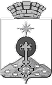 АДМИНИСТРАЦИЯ СЕВЕРОУРАЛЬСКОГО ГОРОДСКОГО ОКРУГА ПОСТАНОВЛЕНИЕАДМИНИСТРАЦИЯ СЕВЕРОУРАЛЬСКОГО ГОРОДСКОГО ОКРУГА ПОСТАНОВЛЕНИЕ08.10.2019                                                                                                      № 1032                                                                                                     № 1032г. Североуральскг. СевероуральскОбъемы финансирования программы по годам реализации, тыс. рублейВсего: 4667438,40929 тыс. руб.в том числе:2019 год -  936330,60929 тыс. рублей;2020 год -  728779,00000 тыс. рублей;2021 год -  751048,70000 тыс. рублей;2022 год – 750426,70000 тыс. рублей;2023 год – 750426,70000 тыс. рублей;2024 год – 750426,70000 тыс. рублей;В том числе:Местный бюджет:2019 год -  353044,88829 тыс. рублей;2020 год -  302049,90000 тыс. рублей;2021 год -  302010,80000 тыс. рублей;2022 год – 301388,80000 тыс. рублей;2023 год – 301388,80000 тыс. рублей;2024 год – 301388,80000 тыс. рублей;Областной бюджет:2019 год -  583285,72100 тыс. рублей;2020 год -  426729,10000 тыс. рублей;2021 год -  449037,90000 тыс. рублей;2022 год – 449037,90000 тыс. рублей;2023 год – 449037,90000 тыс. рублей;2024 год – 449037,90000 тыс. рублей;12-1Целевой показатель 4-1.Доля детей в возрасте от 5 до 18 лет, получающих дополнительное образование с использованием сертификата дополнительного образования, в общей численности детей, получающих дополнительное образование за счет бюджетных средствпроцентов100Федеральный закон от 29 декабря 2012 года № 273-ФЗ; Постановление Администрации Североуральского городского округа от 12.08.2019 № 805 «О введении в действие пилотного проекта по персонифицированному финансированию дополнительного образования детей Североуральского городского округа с 01 сентября 2019 года»12-2Целевой показатель 4-2.Доля детей в возрасте от 5 до 18 лет, использующих сертификаты дополнительного образования в статусе сертификатов персонифицированного финансированияпроцентов5постановление Правительства Свердловской области 
от 06.08.2019 № 503-ПП «О системе персонифицированного финансирования дополнительного образования детей на территории Свердловской области»